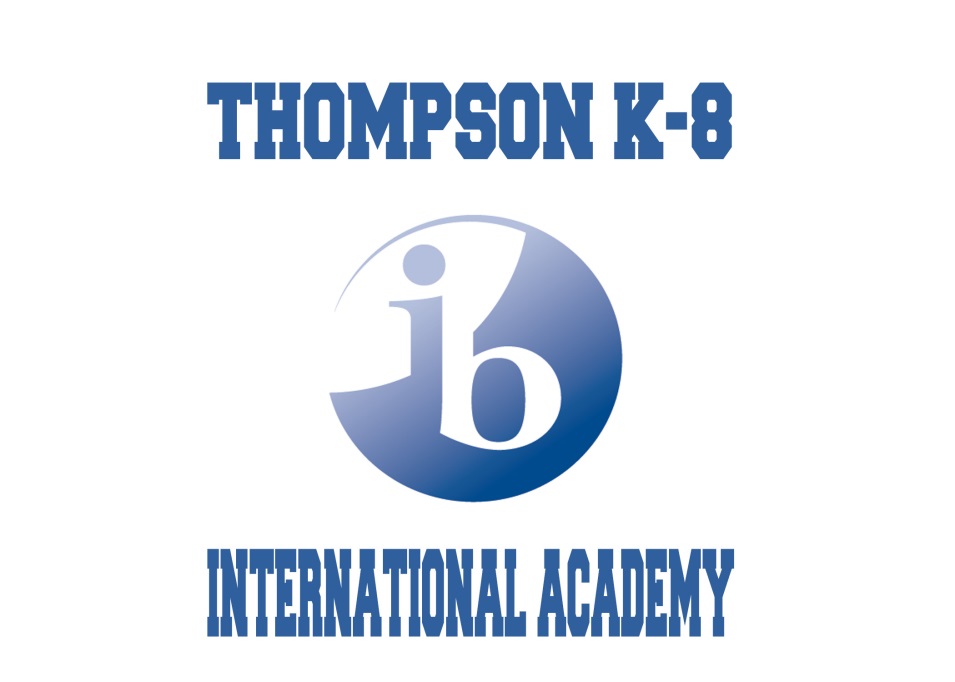 Drill Schedule for 2017-2018 School YearFire/Lockdown/TornadoDrill Date (Subject to Change)Fire (5)Lockdown (3)Tornado (2)September 13th XSeptember 21st XOctober 11th XNovember 1st XDecember 13th XJanuary 11th XFebruary 28th  XMarch 14th XApril 18th XApril 25th XMayNoneNoneNoneJuneNoneNoneNone